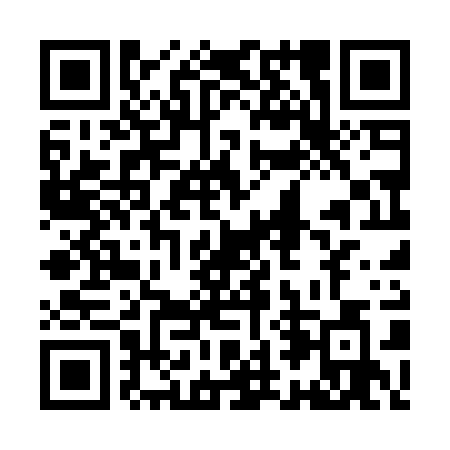 Ramadan times for Strobl, AustriaMon 11 Mar 2024 - Wed 10 Apr 2024High Latitude Method: Angle Based RulePrayer Calculation Method: Muslim World LeagueAsar Calculation Method: ShafiPrayer times provided by https://www.salahtimes.comDateDayFajrSuhurSunriseDhuhrAsrIftarMaghribIsha11Mon4:444:446:2712:163:276:066:067:4312Tue4:424:426:2512:163:286:086:087:4513Wed4:404:406:2312:153:296:096:097:4614Thu4:374:376:2112:153:306:116:117:4815Fri4:354:356:1912:153:316:126:127:4916Sat4:334:336:1712:153:326:146:147:5117Sun4:314:316:1512:143:326:156:157:5318Mon4:294:296:1312:143:336:166:167:5419Tue4:264:266:1012:143:346:186:187:5620Wed4:244:246:0812:133:356:196:197:5821Thu4:224:226:0612:133:366:216:217:5922Fri4:204:206:0412:133:376:226:228:0123Sat4:174:176:0212:133:376:246:248:0224Sun4:154:156:0012:123:386:256:258:0425Mon4:134:135:5812:123:396:276:278:0626Tue4:104:105:5612:123:406:286:288:0827Wed4:084:085:5412:113:416:296:298:0928Thu4:064:065:5212:113:416:316:318:1129Fri4:034:035:5012:113:426:326:328:1330Sat4:014:015:4812:103:436:346:348:1431Sun4:594:596:461:104:447:357:359:161Mon4:564:566:441:104:447:377:379:182Tue4:544:546:421:104:457:387:389:203Wed4:514:516:401:094:467:397:399:224Thu4:494:496:381:094:467:417:419:235Fri4:464:466:361:094:477:427:429:256Sat4:444:446:341:084:487:447:449:277Sun4:414:416:321:084:487:457:459:298Mon4:394:396:301:084:497:467:469:319Tue4:364:366:281:084:507:487:489:3310Wed4:344:346:261:074:507:497:499:35